Asociaƫia "Grupul de Acƫiune Locală Defileul Mureşului Superior" Localitatea Deda, Com. Deda, nr. 180, Judet Mureş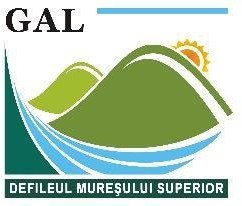 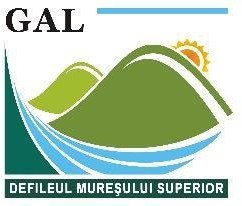 E-mail: defmursup@yahoo.comFIȘA DE VERIFICARE A CRITERIILOR DE SELECȚIE A PROIECTULUIMĂSURA 3/6A ––,, Anteprenoriat rural”Denumire solicitant:  	Titlulproiectului: 	Număr de înregistrare a cererii de finanțare la GAL Defileul Mureșului Superior: 	Asociaƫia "Grupul de Acƫiune Locală Defileul Mureşului Superior" Localitatea Deda, Com. Deda, nr. 180, Judet MureşE-mail: defmursup@yahoo.comAsociaƫia "Grupul de Acƫiune Locală Defileul Mureşului Superior" Localitatea Deda, Com. Deda, nr. 180, Judet MureşE-mail: defmursup@yahoo.comPunctajul minim pentru această submăsură este de: 30 pVERIFICAREA CRITERIILOR DE DEPARTAJARE A PROIECTULUIProiectul este NECONFORM, din motivul scăderii punctajului din autoevaluare/prescoring sub punctajul minim acceptat (30p) ?DANUObservatii:......................................................................................................................................................................................................................................................................................................................................................................................................................................................Întocmit de: Expert 1Nume si prenume 	Semnătura 	DATA	/	/ 	Verificat: Expert 2Nume si prenume 	Semnătura 	DATA	/	/ 	Aprobat: Manager GAL-DMSNume si prenume 	Semnătura 	DATA	/	/ 	Asociaƫia "Grupul de Acƫiune Locală Defileul Mureşului Superior" Localitatea Deda, Com. Deda, nr. 180, Judet MureşE-mail: defmursup@yahoo.comMetodologie de aplicat pentru evaluarea criteriilor de selectieVerificarea criteriilor de selecțieEvaluarea criteriilor de selecție se face numai in baza documentelor depuse odată cu Cererea de Finanțare.	Dacă există neclarități cu privire la prescorarea proiectului de către solicitant, expertul poate solicita informații suplimentare. Punctajul proiectului poate fi diminuat în urma evaluării criteriilor de selecție! Dacă punctajul scade sub pragul minim acceptat: 30 puncte,  proiectul va fi declarat NECONFORM. Nr.crtCriteriu de selecțieMod de îndeplinirePunctajObservațiiPunctajExpert GALProiecte ce vizeazăSe va verifica dacădomenii prioritare SDLproiectul este înGAL DMS conformconcordanță cuAnexei 4 la M3/6AStrategia deDezvoltare LocalăRelevanțateritoriului GALinvestiției - modulProiecte care suntDefileul Mureșuluiîn care   realizareainițiate de oSuperior sau cu o1proiectului rezolvăo	problemăîntreprindere existentă(cel putin PFA), care a20 paltă strategie localădin teritoriul GAL.identificată ca fiinddesfășurat în principalActivitatea agricolărelevantă la   nivelactivitate în domeniultrebuie	să	fielocal.agricol* șirealizată	peintenționează să-șiperioada a cel puțindiversifice activitatea12 luni de la dataîn sectorul non-agricol.înființării și până ladata	depuneriicererii de finanțare.Nr.crtCriteriu de selecțieMod de îndeplinirePunctajObservațiiPunctajExpert GAL* în UAT-ul în care va realiza investiția sau în UAT-urilimitrofe acestuia2Sustenabilitate:	-potențialul	decontinuare	aactivității	după finalizarea proiectului.Proiectul	este sustenabil din punct de vedere financiar pe o perioadă de cel puțin 5 ani de la finalizarea implementării20 pSe	vor	verifica proiecțiile financiare.Beneficiarul prezintă angajamentul că va menține investiția cel puțin 5 ani dupăfinalizarea investiției3Inovare - caracterul inovativ al soluțiilor propuseCaracterul inovativ al soluțiilor propuseMax 10 pSe verifică studiul de fezabilitate3Inovare - caracterul inovativ al soluțiilor propuseinovație/ diversificarede produs/serviciu și proces10 pSe verifică studiul de fezabilitate3Inovare - caracterul inovativ al soluțiilor propuseinovație/ diversificarede produs/serviciu5 pSe verifică studiul de fezabilitate3Inovare - caracterul inovativ al soluțiilor propuseinovație/ diversificarede proces5 pSe verifică studiul de fezabilitate4Principiul creării unui loc de muncăProiecte care prin activitatea	propusă creează cel puțin   1           loc   de muncă cu  normă întreagăMax 30 pPunctarea acestui criteriu se va face în baza analizei datelor din Studiul de Fezabilitate. Se vor puncta doar locurile de muncă cu normă întreagă.Atenție! Numărul mediu de angajați dela	finalizarea4Principiul creării unui loc de muncă1 loc de muncă noucreat15Punctarea acestui criteriu se va face în baza analizei datelor din Studiul de Fezabilitate. Se vor puncta doar locurile de muncă cu normă întreagă.Atenție! Numărul mediu de angajați dela	finalizarea4Principiul creării unui loc de muncăMai mult de 1 loc de muncă nou creat30Punctarea acestui criteriu se va face în baza analizei datelor din Studiul de Fezabilitate. Se vor puncta doar locurile de muncă cu normă întreagă.Atenție! Numărul mediu de angajați dela	finalizareaNr.crtCriteriu de selecțieMod de îndeplinirePunctajObservațiiPunctajExpert GALproiectului trebuie menținut pe o perioadă de cel puțin 5 ani, raportat la exercițiul financiar anterior	anului depunerii cerererii de finanțare, la care se adaugă numărul locurilor de muncă nou create.În cazul firmelor nou înființate se va lua în considerare nr. de locuri de muncăcreate prin proiect.5Mediu și climă: - protejarea mediuluiînconjurător	și combaterea efectelor schimbărilor climaticeInvestiția include măsuri deîmbunătățire a calității mediului înconjurător și de creștere aeficienței energetice:15 pSe verifică studiul de fezabilitate5Mediu și climă: - protejarea mediuluiînconjurător	și combaterea efectelor schimbărilor climaticeUtilizarea surselorregenerabile de energie15 pSe verifică studiul de fezabilitate5Mediu și climă: - protejarea mediuluiînconjurător	și combaterea efectelor schimbărilor climaticeRetehnologizarea / achizitionarea echipamentelor mai eficiente energetic (inclusiv eficientizarea iluminatului în spațiile de producţie).Optimizarea funcţionăriiinstalaţiilor şi afluxurilor tehnologice15 pSe verifică studiul de fezabilitateNr.crtCriteriu de selecțieMod de îndeplinirePunctajObservațiiPunctajExpert GALMinimizarea la sursă a deșeurilor generate.Creșterea gradului de recuperare și reciclarea deșeurilor6.Principiul diversificării activității agricole a fermelor existente către activități non-agricoleProiecte care sunt inițiate de o întreprindere existentă (cel putin PFA), care a desfășurat în principal activitate în domeniul agricol* și intenționează să-și diversifice activitatea în sectorul non-agricol.   5pActivitatea agricolă trebuie să fie realizată pe perioada a cel puțin 12 luni de la data înființării și până la data depunerii cererii de finanțare.* în UAT-ul în care va realiza investiția sau în UAT-uri limitrofe acestuiaDocumente prezentate: *Document care atesta forma de organizare/6.2 Hotarare judecatoreasca Serviciul online RECOM * Lista detaliata a actiunilor conform codurilor CAEN sM 6.4 cu sectoare prioritare*Copie extras din Registrul agricol cu stampila primariei si mentiunea ’’Conform cu originalul’’ *Situatii financiare/ Declaratie speciala 200/ Declaratie privind veniturile din activitati agricole 221 * Declaratie expert contabil din care sa reiasa ca solicitantul a obtinut venituri de exploatare iar minim 50% din acestea sunt din activitati agricole.Se verifica prin Serviciul online RECOM  daca solicitantul este inregistrat cu codul CAEN 01 Agricultură, vânătoare și servicii anexe, aferent unei activitati agricole, forma de organizare și documentele financiar-contabile din care să reiasă că solicitantul a obținut venituri in principal din activitatea agricolă. Se verifica in Baza de date APIA/Registrul Exploatatiei ANSVSA/Registrul Agricol daca solicitantul  este inscris cu minimum 12 luni consecutive inainte de data depunerii Cererii de Finantare. Este necesara inregistrarea cu terenuri in Baza de date APIA, nu doar atribuirea de cod RO APIA.Se verifică documentul însușit de un expert contabil din care să rezulte că solicitantul a obtinut venituri din exploatare, din care veniturile din activități agricole reprezintă cel puțin 50% din veniturile de exploatare ale solicitantului sau în cazul PFA, II și IF, se verifică in Declaratia privind veniturile realizate in Romania (formularul 200) insotita de Anexele la formular,daca solicitantul a obtinut venit,  din care venitul din activitățile agricole reprezintă cel puțin 50% din total venit brut din anul precedent depunerii cererii de finanțare, în cazul în care în formularul 200 s-au bifat mai multe categorii de venituri. În cazul în care solicitantul a depus exclusiv formularul 221, conform legislației în vigoare, rezultă că aceștia desfășoară numai activități agricole.Cele doua condiții trebuie îndeplinite cumulat pentru a obține punctajul aferent acestui criteriu de selectie.Activitatea agricolă trebuie să se fi desfășurat în UAT-ul în care va realiza investiția sau în UAT-uri  limitrofe acestuiaVerificarea localităților limitrofe se va realiza prin accesarea link-ului: http://geoportal.ancpi.ro/geoportal/catalog/download/download.pagePentru îndeplinirea criteriului expertul acordă 5 puncte.Total100Nr.CrtCD1Numărul de locuri de muncă nou create, cu normă întreagăCD 2Proiectele care adoptă soluții de obținere a energiei din surse regenerabileCD3Caracterul inovativ al soluțiilor propuseCD 4Diversificarea activității agricole a fermelor existente către activități non-agricoleNr. crtCriteriu de selecțieMod de îndeplinireDocumente de verificat1Relevanța investiției - modul în care realizarea proiectului rezolvă o problemă identificată ca fiind relevantă la nivel local.Beneficiarul va demonstra în studiul de fezabilitate că proiectul rezolvă o problemă identificată ca fiind relevantă, la nivel local.Expertul verifică dacă proiectul este în concordanță cu Strategia de Dezvoltare Locală teritoriului GAL Defileul Mureșului Superior sau cu o altă strategie locală din teritoriul GAL. Dacă din documentația prezentată reiese faptul că investiția propusă este în concordanță cu una dintre strategiile menționate se acordă 20 puncte. Dacă din documentele prezentate nu reiese în mod concret și clar concordanța investiției cu strategia expertul va acorda 0 puncte.  2Sustenabilitate: -potențialul de continuare a activității după finalizarea proiectului.Proiectul este sustenabil din punct de vedere financiar pe o perioadă de cel puțin 5 ani de la finalizarea implementăriiSe vor verifica proiecțiile financiare.Expertul verifică existența angajamentului beneficiarului că va menține investiția cel puțin 5 ani după finalizarea investiției. Angajamentul trebuie să fie semnat și să fie emis în numele solicitantului. Dacă solicitantul și-a luat angajamentul de a menține investiția pe o perioadă de cel puțin 5 ani expertul va acorda 20 puncte. 3Inovare - caracterul inovativ al soluțiilorpropuseCaracterul inovativ al soluțiilor propuseExpertul verifică studiul de fezabilitate. Pentru inovație/ diversificare de produs/serviciu și proces va acorda 10 puncte. Pentru inovație / diversificare de produs/serviciu va acorda 5 punctePentru inovație/ diversificare de proces expertul acordă 5 puncte. 3Inovare - caracterul inovativ al soluțiilorpropuseinovație/ diversificare de produs/serviciu și procesExpertul verifică studiul de fezabilitate. Pentru inovație/ diversificare de produs/serviciu și proces va acorda 10 puncte. Pentru inovație / diversificare de produs/serviciu va acorda 5 punctePentru inovație/ diversificare de proces expertul acordă 5 puncte. 3Inovare - caracterul inovativ al soluțiilorpropuseinovație/ diversificare de produs/serviciuExpertul verifică studiul de fezabilitate. Pentru inovație/ diversificare de produs/serviciu și proces va acorda 10 puncte. Pentru inovație / diversificare de produs/serviciu va acorda 5 punctePentru inovație/ diversificare de proces expertul acordă 5 puncte. 3Inovare - caracterul inovativ al soluțiilorpropuseinovație/ diversificare de procesExpertul verifică studiul de fezabilitate. Pentru inovație/ diversificare de produs/serviciu și proces va acorda 10 puncte. Pentru inovație / diversificare de produs/serviciu va acorda 5 punctePentru inovație/ diversificare de proces expertul acordă 5 puncte. 4Principiulcreării unuiloc de muncăProiecte care prinactivitatea propusă creează cel puțin 1  loc de muncă cu normă întreagă Punctarea acestui criteriu se va face în baza analizei datelor din Studiul de Fezabilitate. Se vor puncta doar locurile de muncă cu normă întreagă.Atenție! Numărul mediu de angajați de la finalizarea proiectului trebuie menținut pe o perioadă de cel puțin 5 ani, raportat la exercițiul financiar anterior anului depunerii cererii de finanțare, la care se adaugă numărul locurilor de muncă nou create.În cazul firmelor nou înființate se va lua în considerare nr. de locuri de muncă create prin proiect. Pentru 1 loc de muncă nou creat expertul acordă 15 puncte.Pentru  mai mult de 1 loc de muncă nou create expertul acordă 30 puncte. 4Principiulcreării unuiloc de muncă1 loc de muncă nou creatPunctarea acestui criteriu se va face în baza analizei datelor din Studiul de Fezabilitate. Se vor puncta doar locurile de muncă cu normă întreagă.Atenție! Numărul mediu de angajați de la finalizarea proiectului trebuie menținut pe o perioadă de cel puțin 5 ani, raportat la exercițiul financiar anterior anului depunerii cererii de finanțare, la care se adaugă numărul locurilor de muncă nou create.În cazul firmelor nou înființate se va lua în considerare nr. de locuri de muncă create prin proiect. Pentru 1 loc de muncă nou creat expertul acordă 15 puncte.Pentru  mai mult de 1 loc de muncă nou create expertul acordă 30 puncte. 4Principiulcreării unuiloc de muncăMai mult de 1 loc de  muncă nou creatPunctarea acestui criteriu se va face în baza analizei datelor din Studiul de Fezabilitate. Se vor puncta doar locurile de muncă cu normă întreagă.Atenție! Numărul mediu de angajați de la finalizarea proiectului trebuie menținut pe o perioadă de cel puțin 5 ani, raportat la exercițiul financiar anterior anului depunerii cererii de finanțare, la care se adaugă numărul locurilor de muncă nou create.În cazul firmelor nou înființate se va lua în considerare nr. de locuri de muncă create prin proiect. Pentru 1 loc de muncă nou creat expertul acordă 15 puncte.Pentru  mai mult de 1 loc de muncă nou create expertul acordă 30 puncte. 5Mediu și climă: - protejarea mediului   înconjurător și   combaterea   efectelor schimbărilor climaticeInvestiția include măsuri de îmbunătățire a calității mediului înconjurător și de creștere a eficienței energetice: Expertul verifică conținutul studiului de fezabilitate. Dacă proiectul propune Utilizarea surselor regenerabile de energie acordă 5 puncte.Pentru Retehnologizarea / achizitionarea echipamentelor mai eficiente energetic (inclusiv eficientizarea iluminatului în spațiile de producţie). Optimizarea funcţionării instalaţiilor şi a fluxurilor tehnologice acordă 5 puncte.Pentru minimizarea la sursă a deșeurilor generate. Creșterea gradului de recuperare și reciclare a deșeurilor expertul acordă 5 puncte.Atenție! punctajul este cumulativ.5Mediu și climă: - protejarea mediului   înconjurător și   combaterea   efectelor schimbărilor climaticeUtilizarea surselor regenerabile de energieExpertul verifică conținutul studiului de fezabilitate. Dacă proiectul propune Utilizarea surselor regenerabile de energie acordă 5 puncte.Pentru Retehnologizarea / achizitionarea echipamentelor mai eficiente energetic (inclusiv eficientizarea iluminatului în spațiile de producţie). Optimizarea funcţionării instalaţiilor şi a fluxurilor tehnologice acordă 5 puncte.Pentru minimizarea la sursă a deșeurilor generate. Creșterea gradului de recuperare și reciclare a deșeurilor expertul acordă 5 puncte.Atenție! punctajul este cumulativ.5Mediu și climă: - protejarea mediului   înconjurător și   combaterea   efectelor schimbărilor climaticeRetehnologizarea / achizitionarea echipamentelor mai eficiente energetic (inclusiv eficientizarea iluminatului în spațiile de producţie). Optimizarea funcţionării instalaţiilor şi a fluxurilor tehnologiceExpertul verifică conținutul studiului de fezabilitate. Dacă proiectul propune Utilizarea surselor regenerabile de energie acordă 5 puncte.Pentru Retehnologizarea / achizitionarea echipamentelor mai eficiente energetic (inclusiv eficientizarea iluminatului în spațiile de producţie). Optimizarea funcţionării instalaţiilor şi a fluxurilor tehnologice acordă 5 puncte.Pentru minimizarea la sursă a deșeurilor generate. Creșterea gradului de recuperare și reciclare a deșeurilor expertul acordă 5 puncte.Atenție! punctajul este cumulativ.5Mediu și climă: - protejarea mediului   înconjurător și   combaterea   efectelor schimbărilor climaticeMinimizarea la sursă a deșeurilor generate. Creșterea gradului de recuperare și reciclare a deșeurilorExpertul verifică conținutul studiului de fezabilitate. Dacă proiectul propune Utilizarea surselor regenerabile de energie acordă 5 puncte.Pentru Retehnologizarea / achizitionarea echipamentelor mai eficiente energetic (inclusiv eficientizarea iluminatului în spațiile de producţie). Optimizarea funcţionării instalaţiilor şi a fluxurilor tehnologice acordă 5 puncte.Pentru minimizarea la sursă a deșeurilor generate. Creșterea gradului de recuperare și reciclare a deșeurilor expertul acordă 5 puncte.Atenție! punctajul este cumulativ.6Principiul diversificării activității agricole a fermelor existente către activități non-agricole Proiecte care sunt inițiate de o întreprindere existentă (cel putin PFA), care a desfășurat în principal activitate în domeniul agricol* și intenționează să-și diversifice activitatea în sectorul non-agricol. Activitatea agricolă trebuie să fie realizată pe perioada a cel puțin 12 luni de la data înființării și până la data depunerii cererii de finanțare.* în UAT-ul în care va realiza investiția sau în UAT-uri limitrofe acestuiaDocumente prezentate: *Document care atesta forma de organizare/6.2 Hotarare judecatoreasca Serviciul online RECOM * Lista detaliata a actiunilor conform codurilor CAEN sM 6.4 cu sectoare prioritare*Copie extras din Registrul agricol cu stampila primariei si mentiunea ’’Conform cu originalul’’ *Situatii financiare/ Declaratie speciala 200/ Declaratie privind veniturile din activitati agricole 221 * Declaratie expert contabil din care sa reiasa ca solicitantul a obtinut venituri de exploatare iar minim 50% din acestea sunt din activitati agricole.Se verifica prin Serviciul online RECOM  daca solicitantul este inregistrat cu codul CAEN 01 Agricultură, vânătoare și servicii anexe, aferent unei activitati agricole, forma de organizare și documentele financiar-contabile din care să reiasă că solicitantul a obținut venituri in principal din activitatea agricolă. Se verifica in Baza de date APIA/Registrul Exploatatiei ANSVSA/Registrul Agricol daca solicitantul  este inscris cu minimum 12 luni consecutive inainte de data depunerii Cererii de Finantare. Este necesara inregistrarea cu terenuri in Baza de date APIA, nu doar atribuirea de cod RO APIA.Se verifică documentul însușit de un expert contabil din care să rezulte că solicitantul a obtinut venituri din exploatare, din care veniturile din activități agricole reprezintă cel puțin 50% din veniturile de exploatare ale solicitantului sau în cazul PFA, II și IF, se verifică in Declaratia privind veniturile realizate in Romania (formularul 200) insotita de Anexele la formular,daca solicitantul a obtinut venit,  din care venitul din activitățile agricole reprezintă cel puțin 50% din total venit brut din anul precedent depunerii cererii de finanțare, în cazul în care în formularul 200 s-au bifat mai multe categorii de venituri. În cazul în care solicitantul a depus exclusiv formularul 221, conform legislației în vigoare, rezultă că aceștia desfășoară numai activități agricole.Cele doua condiții trebuie îndeplinite cumulat pentru a obține punctajul aferent acestui criteriu de selectie.Activitatea agricolă trebuie să se fi desfășurat în UAT-ul în care va realiza investiția sau în UAT-uri  limitrofe acestuiaVerificarea localităților limitrofe se va realiza prin accesarea link-ului: http://geoportal.ancpi.ro/geoportal/catalog/download/download.pagePentru îndeplinirea criteriului expertul acordă 5 puncte.